فرم درخواست ثبت نام دانشجویان جدیدالورود غیر ایرانیدانشگاه ارومیه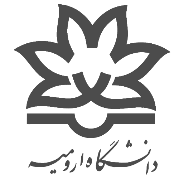 On-site Registration Form for International Students of Urmia Universityفرم درخواست ثبت نام دانشجویان جدیدالورود غیر ایرانیدانشگاه ارومیهOn-site Registration Form for International Students of Urmia Universityشماره دانشجویی :نام نام خانوادگی :نام پدر :نام جد :تاریخ تولد :صادره از :شماره پاسپورت :ملیت :رشته تحصیلی :مقطع تحصیلی : کارشناسی ارشد  دکتری دکتری حرفه ای دامپزشکی جنسیت :      مرد            زنوضعیت تاهل:     مجرد 	متاهلدین:  اسلام شیعه     اسلام سنی   مسیحی  کلیمی  زرتشتی ترم ورود :      مهر            بهمن نوع دوره :   بورسیه خارجی     شهریه پرداز غیر بورسیه دانشکده : نام دانشگاه قبلی : معدل مدرک تحصیلی :Student ID:Name and Family Name: Father’s name: Grandfather’s Name: Date of Birth (DoB): Issued from: Passport Number: Nationality:Field of Study: Study Program:Bachelor (BA/BS)  Masters (MA/MS) PhD           Doctor of Veterinary Medicine (DVM)Gender:           Male               Female    Marital Status: Single              Married  Religion:   Shia Islam          Sunni Islam Christianity  Judaism     Zoroastrian Entry Semester: Fall   Winter Program Type:   Scholarship     Non-scholarship Faculty: Previous University Name and Country:Last Degree  Grade Point Average (GPA): Last Educational Degree: High school Diploma Bachelor (BA/BS) Masters (MA/MS) تلفن تماس :آدرس محل سکونت :کد پستی :وضعیت شغلی دانشجو : شاغل     غیر شاغلشغل دانشجو  : آدرس محل کار : تلفن محل کار : وضعیت آشنایی به زبان فارسی :     به زبان فارسی آشنایی ندارم مدرک زبان فارسی دارمبه زبان فارسی آشنا هستم  سطح: آدرس محل سکونت معرف در ایران : شماره تماس  معرف در ایران : Contact Numbers:  Home No:                          Mobile No (Whatsapp): Home Address: Postal Code: Occupation:  ……………….     UnemployedJob Address and Phone No (if any): Persian Proficiency Level: Beginner     Elementary    Intermediate  Advanced Address in Iran (if any): Contact No in Iran: Name, Home No, and Mobile No: of Contact Person in Iran (if any): 